INFO-NÉGO DU SPSCE           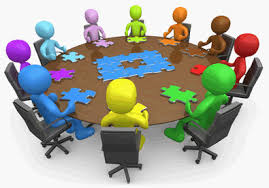 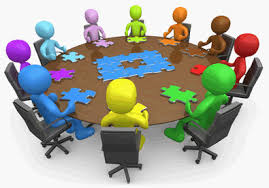 Mise en page de votre journalIMPORTANT : SONDAGE EN LIGNEVOTRE COMITÉ DE NÉGO LOCALE 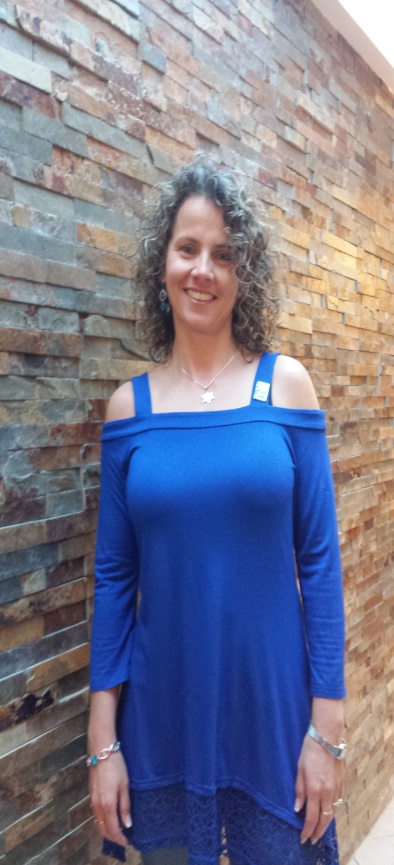 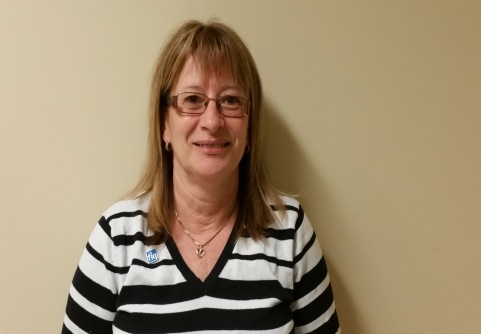 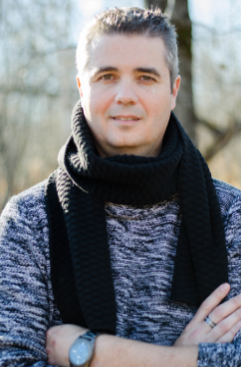 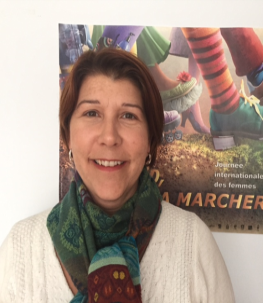 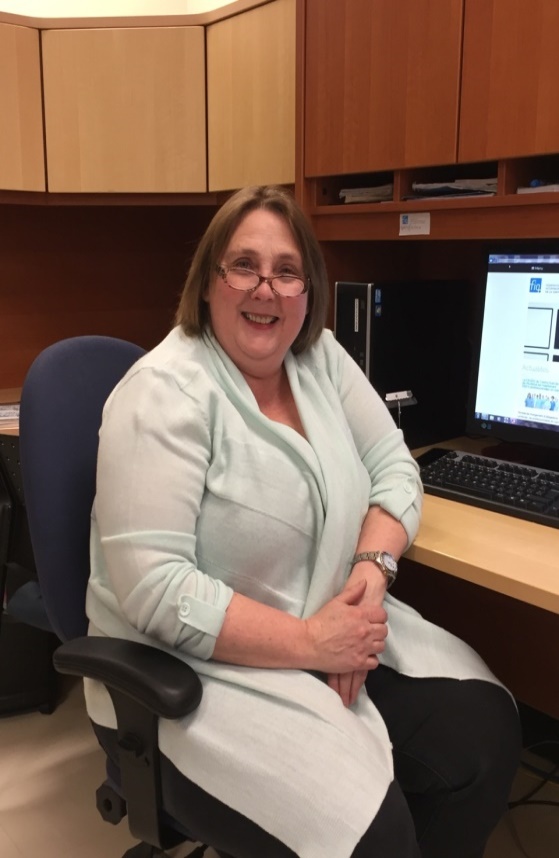 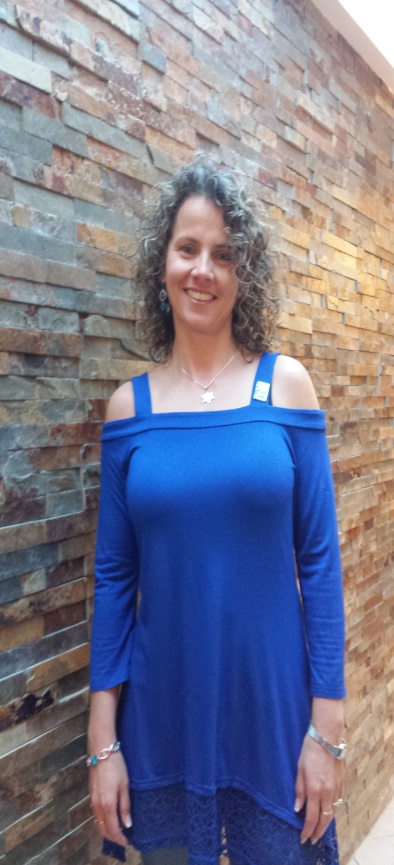 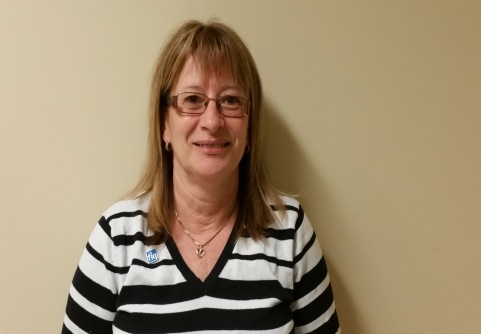 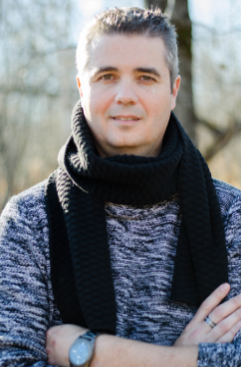 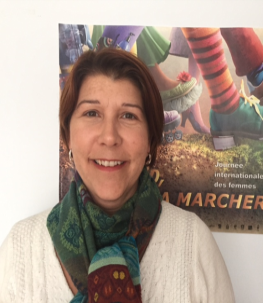 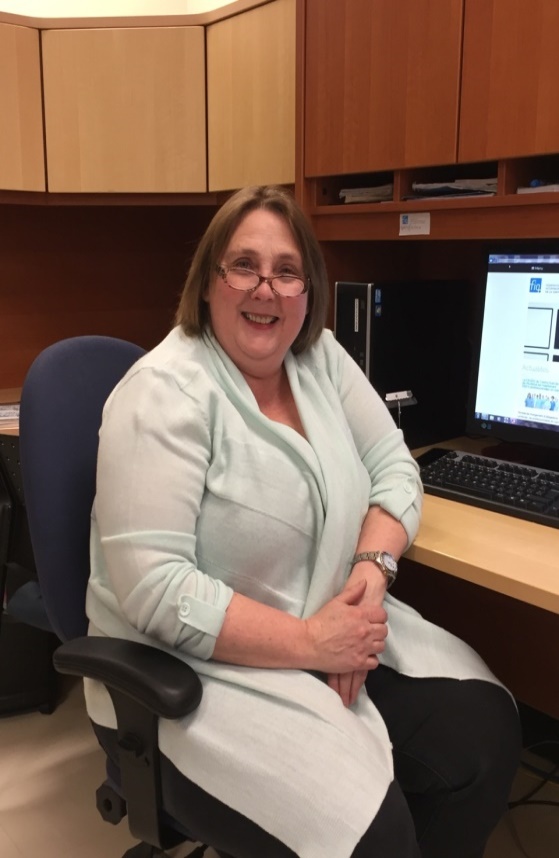 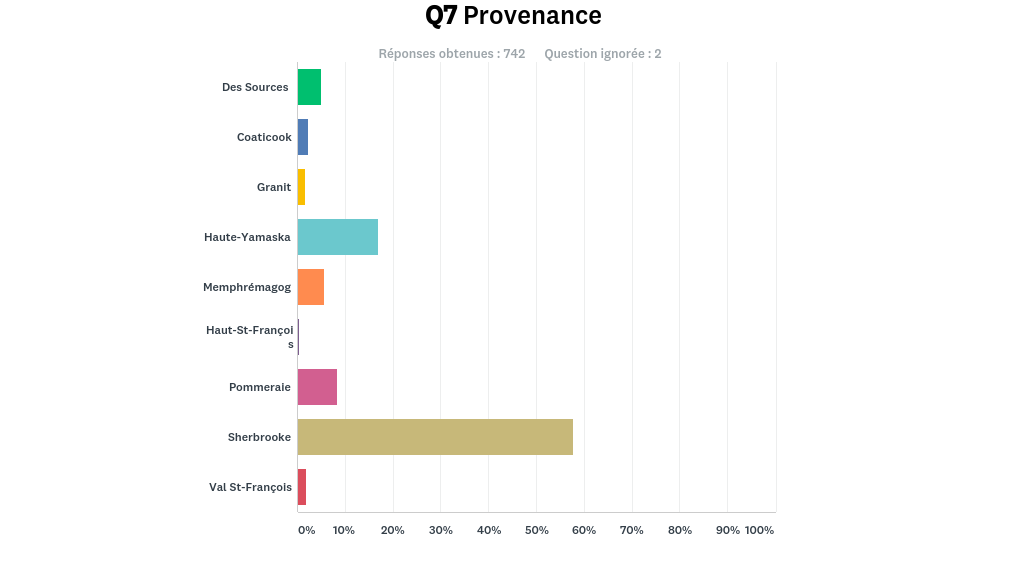 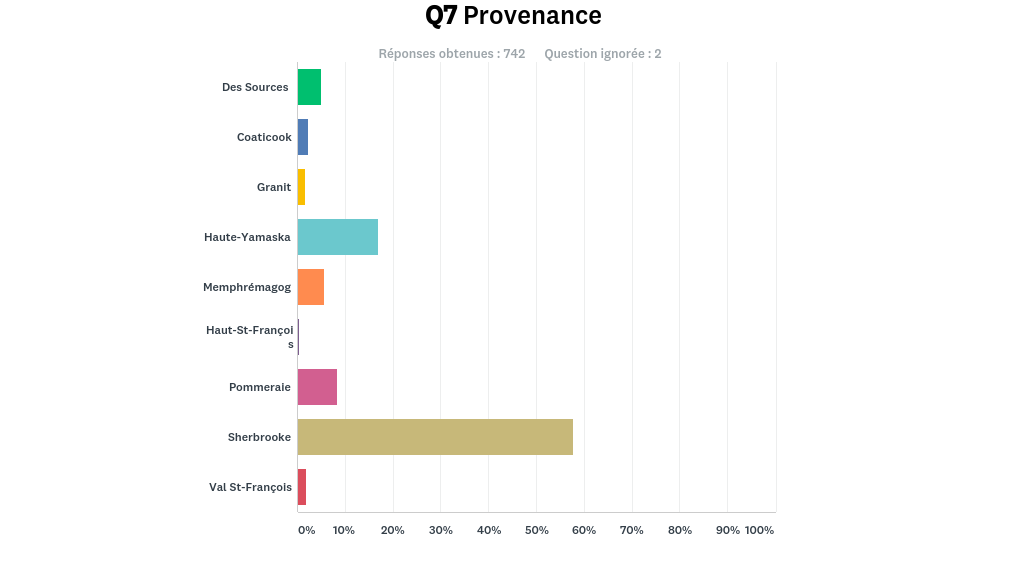 